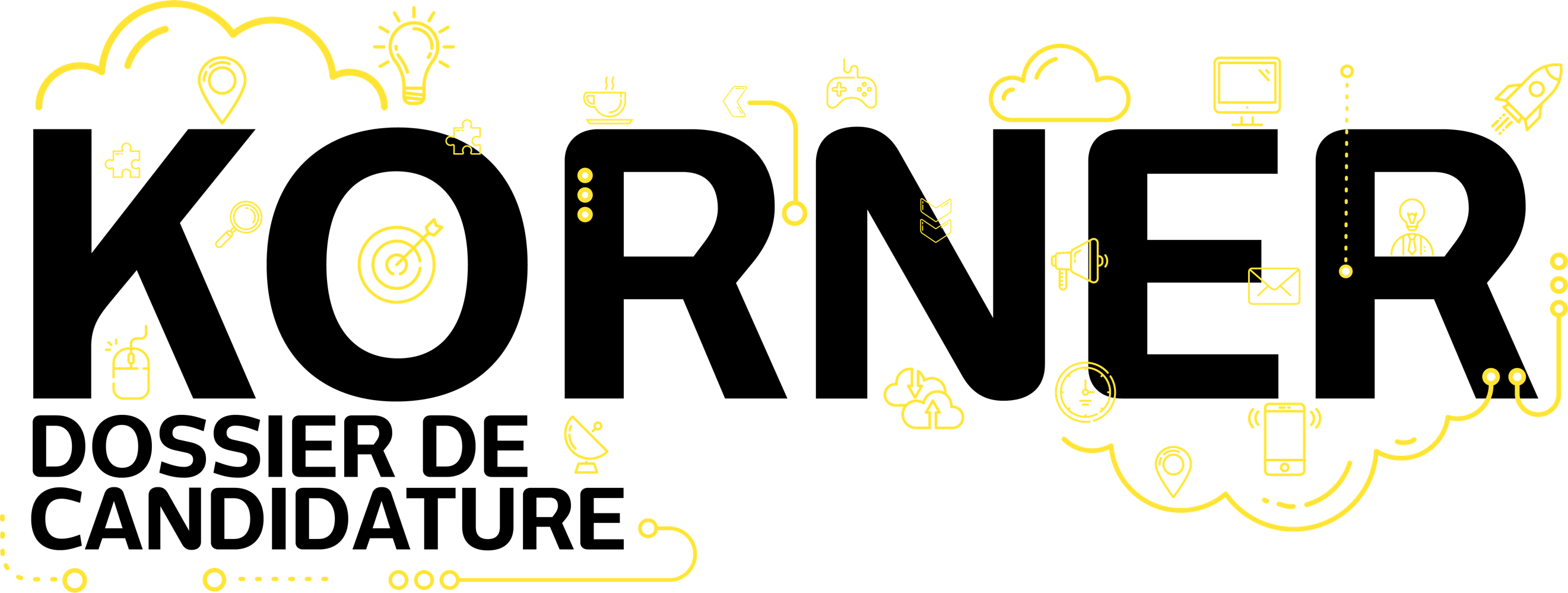 2017 – 2018ACCROCHE Présente ton projet en une phrase courte.BESOINA quel besoin ton projet, idée, produit, service répond-il ?VALEUR AJOUTÉEEn quoi ton projet est-il spécial ? Qu’est-ce qui fait sa spécificité ? En quoi ton idée est-elle différente des autres ? PROJETDécris ton projet de manière détaillée, comment fonctionne-t-il ? N’hésite pas à donner des exemples. Pour remplir cette partie, aide-toi de la fiche outils et du Business Model Canvas. Dans cette partie, donne un planning prévisionnel du lancement du projet avec les grandes étapes.    MARCHÉDans cette partie, établis le marché dans lequel ton produit s’inscrit et la cible visée. CONCURRENCEQuels sont les principaux concurrents (en France et à l’étranger) de ton projet ?RESSOURCESDécris ici les différentes sources de financement, une estimation du budget et donc de la viabilité de ton projet. Au-delà de l’investissement financier, décris les moyens (humains, matériels, etc…) que tu estimes nécessaires pour la réalisation de ton projet ?   PRÉSENTATIONDans cette section, présente-toi, ainsi que tes associés si tu en as, décris tes compétences, tes points forts, tes points faibles et tes motivations : pourquoi souhaites-tu te lancer dans l’entrepreneuriat ? De plus, indique-nous tes attentes de la part de KORNER et ce dont tu penses avoir besoin pour lancer ton projet. Enfin, n’oublie pas de renseigner tes coordonnées pour que nous puissions te contacter facilement.   Merci pour ta participation !Ton dossier de candidature doit être enregistré en PDF pour pouvoir être déposé sur la plateforme WIRATE.Si tu as des questions, n’hésite pas à contacter l’équipe KORNER : ngaillard@korner.io